Zajęcia matematyczne- Wielkanoc1. Wierszyk „Pisanki” Leżą w koszyku piękne pisaneczki
Kolorowe, malowane, pięknie układane
Pierwsza ma kropeczki, druga gwiazdki złote
A na trzeciej siedzi malowany kotek.
Pytania do wiersza:- Ile pisanek było w koszyczku?- Jaki wzorek miała pierwsza? (...druga? ...trzecia?)(jeśli macie ochotę możecie ozdobić sylwety jaj wg opisu w wierszyku)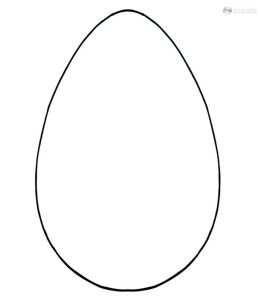 2. Spróbuj ułożyć obrazek ( poproś rodzica o jego wycięcie i podzielenie na części) Można wykorzystać ten obrazek albo wyszukać lub narysować własny.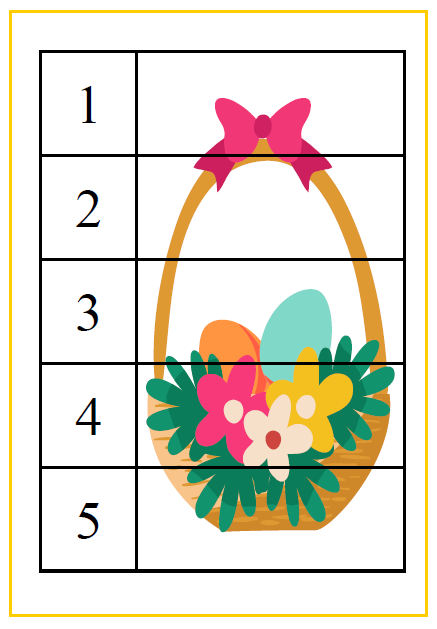 3. Zadania tekstowe Przygotujcie sylwety, figurki: 1zajączka, 5 kurczaczków i 5 pisanek, skorzystajcie z naszych lub zastąpcie je guzikami, korkami lub spinaczami w odpowiednich kolorach. Przyda się też koszyczek 
Przykładowe zadania:
Zadanie 1 Zajączek miał w koszyczku 5 pisanek. 1 zaniósł kurczaczkowi, a 3 rozdał dzieciom. Ile zostało pisanek w koszyczku Zajączka?

Zadanie 2 Z jajek w kurniku wykluło się 5 kurczaczków. 2 kurczaczki wyruszyły razem z Zajączkiem roznosić wielkanocne koszyczki. Ile kurczaczków zostało w kurniku?4. Przeliczanie- w okienku narysuj tyle kropek, ile razy każdy element występuje na obrazku.

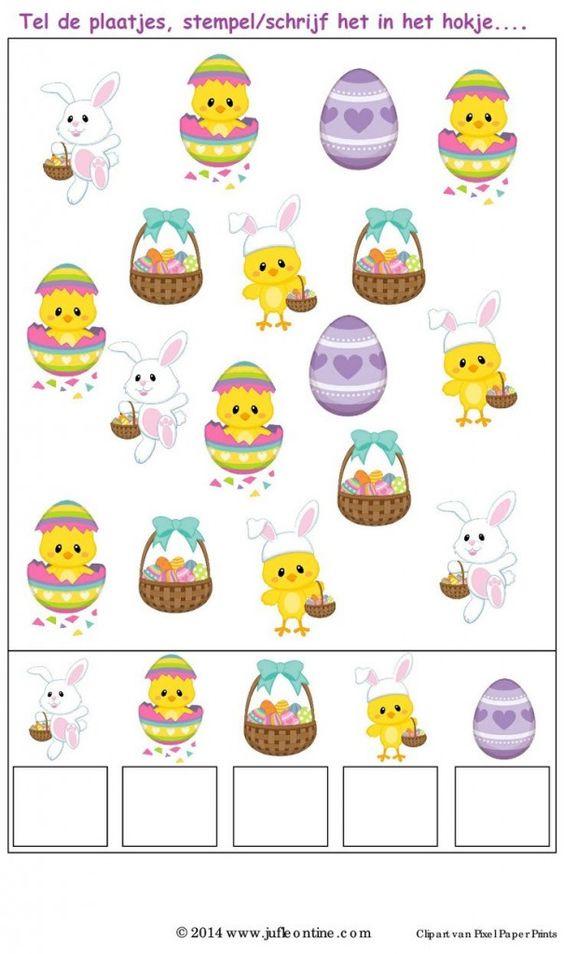 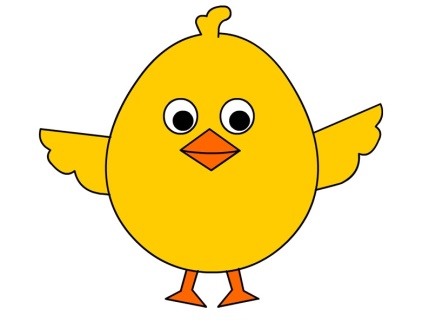 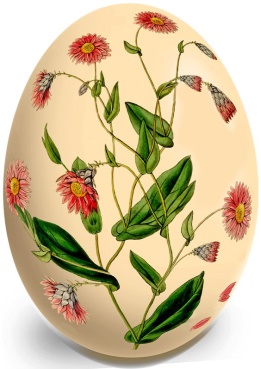 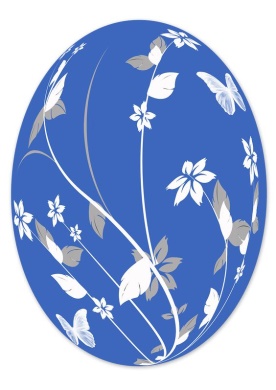 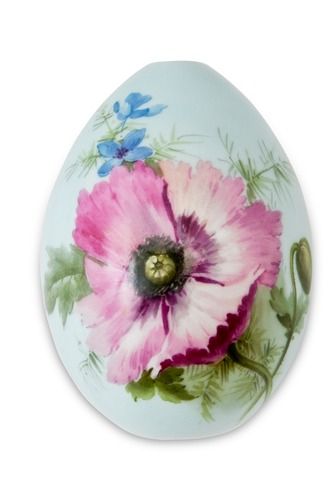 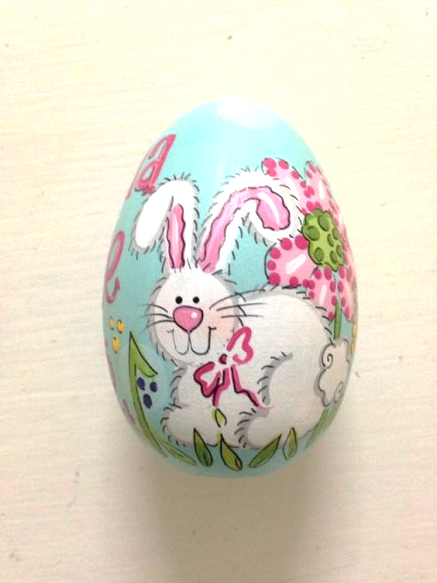 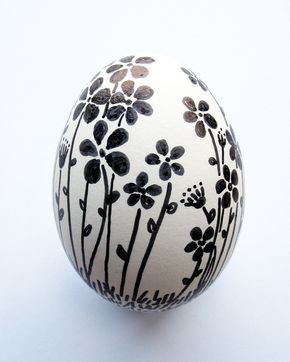 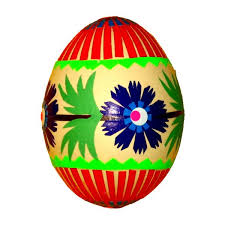 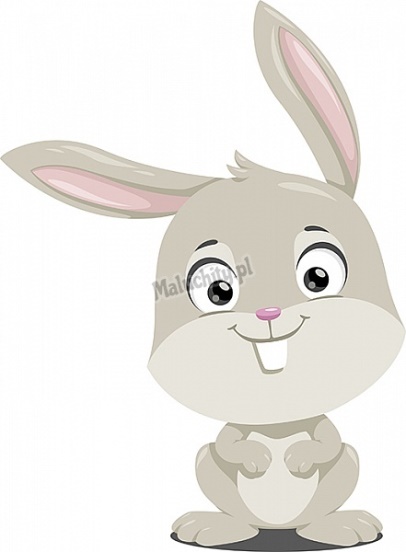 